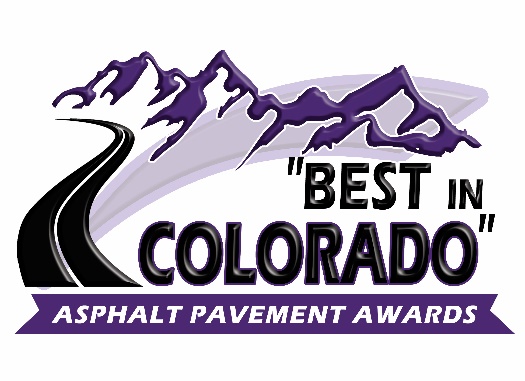 2020 AWARD CRITERIAThe Colorado Asphalt Pavement Association (CAPA) recognizes the highest quality asphalt pavement construction and performance in Colorado each year.  The contractor and owner/agency are recognized in each award category.  The awards will be presented at the 27th Annual Awards Dinner and Program in February 2021.Award CategoriesA panel of judges from industry organizations including; APWA, CARSE, ACEC, CDOT, FHWA, will review, inspect and rate all nominated projects.  The award categories are:CITY STREET / URBAN HIGHWAY / RURAL HIGHWAYNominations in these categories must identify if the scope of the project included new/reconstruction or resurfacing (overlay with or without milling).RESIDENTIAL SUBDIVISIONFor City/County overlay programs, the entire CIP program will be considered one project. Limit the submittal to your best two subdivisions/areas. More than two will not be considered.SURFACE TREATMENTThis award will recognize projects that are considered non-structural in nature, e.g., chip seals, slurry seals, cape seals, micro-surfacing, mineral density bonds, etc. (excluding thin-lift overlays). Projects will be rated on visual appearance, engineering characteristics and workmanship.COMMERCIAL PARKING LOT PavementThis award will recognize parking lots for medium to large commercial buildings and facilities.Special Use PavementThis category may include trails and paths, hydraulic applications, underground facilities, state parks, porous pavements, etc.PROJECT Innovation This category is for projects who have utilized innovative techniques and or technologies in the design, construction or delivery of the asphalt pavements. New or innovative technologies are those which are not regularly used in asphalt pavements.  RAP, SMA and WMA, are not considered innovative technologies as they are regularly used, unless they are used in an innovative way.
GOLDEN OLDIE Golden Oldie is defined as a project 30 or more years old which has performed well and is still performing as designed with only preventive maintenance.SMALL CONTRACTOR PAVING
This category may include, but is not limited to parking lots, trails and paths, street paving, sport courts, playgrounds, etc. This category is limited to laydown placement contractors without a production facility.
AIRPORTThis category is for small municipal to major commercial airports.Project DeliveryThis award category will recognize projects that demonstrated delivery successes (e.g., minimizing traffic delay, shortened project duration, minimized congestion, etc. and where the owner/agency and surrounding businesses/homeowners were extremely pleased with the delivery of the project).  Documentation such as newspaper articles, letters from impacted businesses and citizens should be submitted.  This category is not inspected by the judging team, instead, nominations are evaluated and ranked by CAPA staff.IN-PLACE RECYCLING TREATMENTSThis category is for recycling treatments; Cold In-Place, Hot In-Place, Heater Repaving, Cold Central Plant Recycling, etc.Eligibility
The “Best in Colorado” asphalt pavement awards program is open to all Asphalt users, producers and contractors. Membership in CAPA is a consideration.  Projects nominated for awards can be submitted by the owner/agency or the contractor.  Only one nomination form should be submitted for a project per category.  It is required that both the agency/owner and contractor sign off on the nomination before submittal.  The panel of judges will review each project and determine the winners in each category based on established criteria.Entry Requirements and DeadlineDeadline for submission is Friday, October 30, 2020.Nomination packets should be submitted digitally and emailed to Mike Skinner (Award Program Coordinator 303.741.6150) at mikeskinner@co-asphalt.com.Nominations for Western Slope and high elevation projects should be submitted as early as possible so the judge team can look at the projects before they are covered with snow.
Nomination packets must include the following:The four-page nomination form.Project location map.  It is important to include written physical directions to the project along with the map. Projects may be excluded if a map is not included in the submittal.High Resolution photographs must be submitted in a digital format (.jpeg) Each nomination will be notified of the outcome of judging approximately February 1, 2019.Evaluation CriteriaProject nominations are judged on the following criteria.Overall AppearanceRefers to the uniformity of the materials placed, consistency of appearance, construction quality, texture, workmanship, and the contractor’s attention to detail.
Segregation
Nominations showing segregated areas due to paving operations, raking or broadcasting mix, etc. will be     taken into consideration.Longitudinal Joints Evaluated as to how straight they are on tangents and smooth their line is on curves.  They will also be    evaluated on how tight they appear and how noticeable they are. In the Urban and Rural Highways, New or Re-construction and the Re-surfacing Categories, joint density MQL % incentive achieved results will be used as part of the judging criteria. 
 Transverse joints Evaluated as to how tight they appear, smoothness across the joint and how noticeable they appear and will be considered for both Ride Quality and Joint Construction. Ride QualityRide Quality will be evaluated as the smoothness of the joint between lanes.  Bumps, wheel chatter and must grind areas will also be noted. Transverse joints will be evaluated and considered as part of the Ride Quality judging.  Project Size 
The size of a project will be used when considering it for a “Best in Colorado” Asphalt Pavement award. It is important to include quantities in section 5C of your submittal. Complexity/DifficultyImpacts influencing the constructability, phasing and overall process of the project will be considered. Elements to be scored include; Night Paving, Traffic Impacts, Number of mobilizations required to complete the project and other on-site considerations.

 Projects will be evaluated by the judging team during the months of November, December and January, weather permitting.SCORING
Each criterion will be scored on a scale from 0 to 10 with ten being the highest quality. The scores are then multiplied by a weight factor.  The weight given each criterion is based on the significance of what the traveling public will see and feel as well as which criteria has significant effect on the serviceability of the pavement.Criteria				Weight FactorOverall Appearance			7Segregation				5Longitudinal Joints			6*Transverse Joints                		3		Ride Quality				6				Complexity/Difficulty	        Partially pre-scored by CAPA and also judged in the fieldProject Size		        Pre-scored by CAPA based on tonnage placed/SY treatedThe winner for each category will be the highest weighted score. A maximum of 350 points are possible.  Projects must score a minimum of 270 points to be eligible to be considered “Best” in any category.
*NOTE: Projects submitted in the Urban HIghway, New/Re- Construction or Re-Surfacing and the Rural Highway New/Re- Construction or Re-Surfacing Catagories will be partially scored based on the joint density mql data provided from the project documents and included in the submittal package.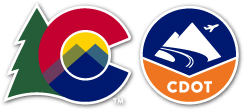 CAPA / CDOT Partnership “Best in Colorado” AwardsSmoothest Asphalt Pavement Projects in these categories will be judged based on the results of the profile tests summary profile data.  The smoothness data will be gathered from CDOT’s project file.
PLANT PRODUCTION
The Plant Production awards are based on data collected by CDOT during production and placement of Asphalt materials for CDOT contracted projects. CITY STREET (Pick One) (min. 2,500 tons placed)      New or Reconstruction      Resurfacing (City/County CIP work, choose the best segments to be included in your submittal. All work included in one contract will be part of one project submittal. URBAN HIGHWAY (Pick One) (min. 5,000 tons placed)      New or Reconstruction      ResurfacingAll submittals in this category MUST include joint density MQL % incentive achieved results.  URBAN HIGHWAY (Pick One) (min. 5,000 tons placed)      New or Reconstruction      ResurfacingAll submittals in this category MUST include joint density MQL % incentive achieved results.  PROJECT INNOVATION (Excluding RAP and WMA)The use of innovative materials, design, equipment and/or construction techniques or contracting practices must be documented. RURAL HIGHWAY (Pick One) (min. 5,000 tons placed)     New or Reconstruction     ResurfacingAll submittals in this category MUST include joint density MQL % incentive achieved results.  RURAL HIGHWAY (Pick One) (min. 5,000 tons placed)     New or Reconstruction     ResurfacingAll submittals in this category MUST include joint density MQL % incentive achieved results.  SURFACE TREATMENT (min. of 25,000 SY placed) 
(Includes Slurry Seals, Chip Seals, Bond treatments, etc. Excludes Thin Lift overlays.)  Include Project Size in Section 5C. COMMERCIAL PARKING LOT (min. 500 tons placed)(Examples: Parking lots for medium to large commercial buildings and facilities.) COMMERCIAL PARKING LOT (min. 500 tons placed)(Examples: Parking lots for medium to large commercial buildings and facilities.) RESIDENTIAL SUBDIVISION (min. 2,500 tons placed)For City/County overlay programs, the entire CIP program will be considered one project. Limit the submittal to your best two subdivisions/areas. More than two will not be considered. SMALL CONTRACTOR PAVINGThis category may include but not limited to Parking lots, Trails, Paths, Street paving, etc. for placement contractors without a production facility. SMALL CONTRACTOR PAVINGThis category may include but not limited to Parking lots, Trails, Paths, Street paving, etc. for placement contractors without a production facility. PROJECT DELIVERYDocumentation must be provided to demonstrate successes (e.g., minimizing traffic impacts, reducing project duration, etc.) AIRPORTLocal municipal to large commercial airports. GOLDEN OLDIE30+ year old project still performing with only preventive maintenance. IN-PLACE RECYCLING TREATMENTS(Examples: HIPR, CIPR, HRP, CCPR, FDR) SPECIAL USE PAVEMENTThis category may include trails and paths, hydraulic applications, underground facilities, state parks, porous pavements, etc. SPECIAL USE PAVEMENTThis category may include trails and paths, hydraulic applications, underground facilities, state parks, porous pavements, etc.City Street, Urban Highway and Rural Highway Categories, pick only one option (New/Reconstruction or Resurfacing)NOMINATIONS ARE LIMITED TO TWO PER COMPANY, PER CATEGORYCity Street, Urban Highway and Rural Highway Categories, pick only one option (New/Reconstruction or Resurfacing)NOMINATIONS ARE LIMITED TO TWO PER COMPANY, PER CATEGORYCity Street, Urban Highway and Rural Highway Categories, pick only one option (New/Reconstruction or Resurfacing)NOMINATIONS ARE LIMITED TO TWO PER COMPANY, PER CATEGORY